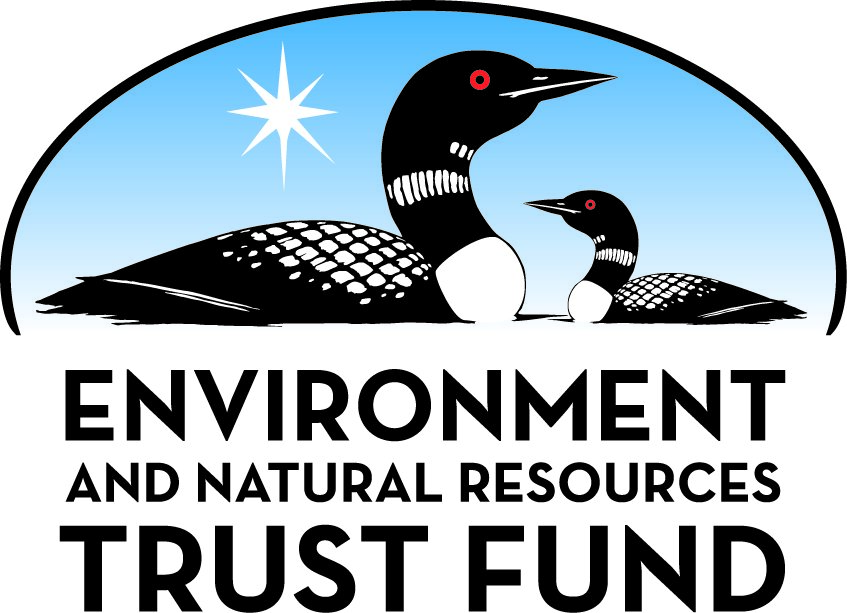 Environment and Natural Resources Trust Fund2021 Request for ProposalGeneral InformationProposal ID: 2021-028Proposal Title: Mesabi Trail CSAH 88 to ElyProject Manager InformationName: Robert ManzolineOrganization: St. Louis & Lake Counties Regional Railroad AuthorityOffice Telephone: (218) 744-2653Email: bmanzoline@rrauth.comProject Basic InformationProject Summary: This project is for the construction of an approximately 2.8 mile long segment of the Mesabi Trail beginning at the intersection of County State Aid Highway 88 to Ely.Funds Requested: $2,200,000Proposed Project Completion: 2024-06-30LCCMR Funding Category: Land Acquisition for Habitat and Recreation (G)Project LocationWhat is the best scale for describing where your work will take place?  
	Region(s): NEWhat is the best scale to describe the area impacted by your work?  
	Region(s): NEWhen will the work impact occur?  
	During the ProjectNarrativeDescribe the opportunity or problem your proposal seeks to address. Include any relevant background information.Running from the Mississippi to the Boundary Waters, the Mesabi Trail is a planned 10’ wide, 155 milelong paved trail that serves as an alternate transportation corridor and recreational facility for non-motorized use namely pedestrian, bike, ski, and horses and in designated areas, winter snowmobile use. The trail will connect twenty-nine (29) communities across two counties starting in Grand Rapids and ending in Ely.  Approximately 126 miles of the trail has been constructed and 13.7 miles are currently under construction since its inception in 1996. The Mesabi Trail is owned and maintained by the St. Louis and Lake Counties Regional Railroad Authority (RRA).  The annual trail maintenance budget is $390,000. The trail has been constructed in cooperation with local landowners, local governments and State and Federal lands with no eminent domain proceedings.What is your proposed solution to the problem or opportunity discussed above? i.e. What are you seeking funding to do? You will be asked to expand on this in Activities and Milestones.The County State Aid Highway 88 to Ely Segment (hereafter known as the “Project”) is a planned approximately 2.8 mile long, 10 feet wide bituminous paved surface with 2 foot gravel shoulders. The Project will begin at County State Aid Highway (CSAH) 88 and then traverse easterly approximately 2.8 miles to Ely.  This segment will make connection to the North American Bear Center, the planned Ely Visitors Center and the International Wolf Center.  It will connect to the existing Mesabi Trail on the West (to Tower) and the existing Mesabi Trail in Ely.What are the specific project outcomes as they relate to the public purpose of protection, conservation, preservation, and enhancement of the state’s natural resources? The Mesabi Trail is constructed in accordance with the MN DOT Bikeway Facility Design Manual. The trail connects communities, provides a transportation corridor, promotes healthy lifestyles and is ADA compliant. The trail traverses multiple landscapes, natural settings, state parks, state and county and federal forests, lakes and streams. The trail travels through many cultural settings that are interpreted including Native American, European settlers, logging era, former iron mining era and current iron mining operations. The trail currently connects 29 communities with yearly users exceeding 220,000 per year of which, 34% arrive from outside of the Northeast MN region.Activities and MilestonesActivity 1: Environmental and PermittingActivity Budget: $130,000Activity Description: 
Environmental work needed to comply with the Federal National Environmental Policy Act (NEPA) and State of Minnesota Environmental Protection Act (MEPA) involving those compliance agencies namely the Federal Departments of Environmental Protection, Highway Administration & Fish & Wildlife and the Minnesota Departments of Natural Resources, Transportation & Historic Preservation.  
 
Other oversight agencies that will become involved include the Federal Army Corps of Engineers, Minnesota Pollution Control Agency, Minnesota Board of Water and Soil Resources and the Local Board of Soil and Water Conservation.  
 
The environmental work will be supported by engineering work to locate alternative trail routes, survey cultural resource locations, survey wetland boundaries,  establish property lines and identify land ownership. 
 
Geotechnical work may occur if unsuitable soils or ledge rock is encountered.  
 
Work will be performed by a person or firm accredited by the Minnesota Board of Water and Soil Resources (BWSR) hereafter known as “Consultant”.  Consultant will perform work needed to comply with NEPA and MEPA documenting trail route alternatives, cultural resource identification, wetland delineation & mitigation, endangered species, social impacts, economic impacts, state waters impacts, land use (4f) and other. Consultant will further evaluate and assure compliance with local ordinances, planning, zoning and codes.Activity Milestones: Activity 2: Right-of-Way AcquisitionActivity Budget: $30,000Activity Description: 
Acquire right-of-way in sufficient width for trail construction by way of permits, easements, leases or purchase. The minimum right-of-way width is forty feet. Land purchase is not anticipated but if needed, lands will be acquired by the St. Louis and Lake Counties Regional Railroad Authority.  No LCCMR funds will be used for land purchase.  Right-of-way work includes land surveys, legal descriptions, title searches and recording.  Majority of this work will be performed by a registered land surveyor and attorney. It is understood attorney and appraisal fees are not eligible for grant reimbursement.Activity Milestones: Activity 3: Engineering survey, design, plans and construction managementActivity Budget: $310,000Activity Description: 
Engineering will be done in accordance with the MN DOT Standards for Bicycle Trails. Engineering work begins with route(s) identification and support of environmental work and then to more specific survey work once a preferred trail route alternative is selected. The project engineer will design the trail in accordance with MN DOT, Federal Highway Administration (FHWA) and ASHTO standards while taking into account on-site conditions such as waterways, wetlands, hills, valleys and other features to determine the final trail location and design.  
 
Engineer, working in cooperation with the environmental contractor, will perform design, provide construction plan and specifications.  Engineer will also perform construction management, on-site inspections, testing oversight and other functions in accordance with FHWA standards.Activity Milestones: Activity 4: Trail constructionActivity Budget: $1,730,000Activity Description: 
Construct a 10’ wide bituminous surfaced trail approximately 14,600 lineal feet in length built in accordance with the engineering plan. Trail construction will include 2’ wide gravel shoulders, base preparation,  grading,  gravel base, ditch ways,  slopes, culverts, fencing, signing, landscaping, seeding  and all else necessary for a complete  trail.  
 
Construction will be performed by a licensed and bonded contractor. Project bidding, contractor selection and contracts will performed in accordance with the St. Louis County Public Project Procurement Process.Activity Milestones: Long-Term Implementation and FundingDescribe how the results will be implemented and how any ongoing effort will be funded. If not already addressed as part of the project, how will findings, results, and products developed be implemented after project completion? If additional work is needed, how will this be funded? 
Long term strategy for the Mesabi Trail has not changed since 1995 which is to construct a trail from Grand Rapids to Ely connecting 29 communities along the way.  Seeking eligible grants to complete the trail is an on-going process.  A key component is to maintain the trail to last for a period of 20 years.  The Regional Railroad Authority has committed to maintain the trail and currently budgets over $390,000 per year for maintenance costs.Other ENRTF Appropriations Awarded in the Last Six YearsProject Manager and Organization QualificationsProject Manager Name: Robert ManzolineJob Title: Executive DirectorProvide description of the project manager’s qualifications to manage the proposed project. 
The Project Manager is Robert Manzoline, Executive Director of the St. Louis & Lake Counties Regional Railroad Authority.Organization: St. Louis & Lake Counties Regional Railroad AuthorityOrganization Description: 
The St. Louis and Lake Counties Regional Railroad Authority is a local government unit of Minnesota organizes and operating under MN Laws M.S. 398A.

The Regional Railroad Authority has been working on the development of the Mesabi Trail since year 1995 and has constructed 126 miles and 13.7 miles currently under construction thus far. 

The 2021 proposal includes a new approximate 2.8 mile segment of the Mesabi Trail similar to most other trail segments constructed to date. The Regional Railroad Authority is experienced with all aspects of this project including public involvement, agency contacts, environmental, engineering, construction, budgets and funding.

The Regional Railroad Authority has worked with many granting agencies over the years including LCCMR, MN State Bond, MN Legacy, MN DEED, MN IRRRB and Federal Enhancement, TAP and Recreational Trails grants.

The Regional Railroad Authority has hired a full-time employee to track, report and maintain grants along with a half-time auditor for grant accounting purposes.Budget SummaryClassified Staff or Generally Ineligible ExpensesNon ENRTF FundsAttachmentsRequired AttachmentsVisual ComponentFile: Alternate Text for Visual ComponentTrail segment map of CSAH 88 to ElyBoard Resolution or LetterOptional AttachmentsSupport Letter or OtherAdministrative UseDoes your project include restoration or acquisition of land rights? 
	NoDoes your project have patent, royalties, or revenue potential? 
	NoDoes your project include research? 
	NoDoes the organization have a fiscal agent for this project? 
	NoDescriptionCompletion Date1. Approvals and permits from various agencies2022-06-30DescriptionCompletion Date1. Acquire approximately 14,600 lineal feet by 40 feet wide of trail right-of-way2022-06-30DescriptionCompletion DateSupport for environmental work2022-06-30Plans and specifications2022-12-31Final inspection and project documentation2024-06-30Construction management2024-06-30DescriptionCompletion DateConstruct approximately 14,600 lineal feet (~2.8 miles) of bituminous surface trail2024-06-30NameAppropriationAmount AwardedHistoric Bruce Mine Park and Mesabi TrailheadM.L. 2019, First Special Session, Chp. 4, Art. 2, Sec. 2, Subd. 09q$1,000,000Mesabi Trail ExtensionsM.L. 2019, First Special Session, Chp. 4, Art. 2, Sec. 2, Subd. 09g$3,000,000Develop Mesabi Trail Segment From County Road 88 to ElyM.L. 2018, Chp. 214, Art. 4, Sec. 2, Subd. 09b$600,000Mesabi Trail DevelopmentM.L. 2017, Chp. 96, Sec. 2, Subd. 09g$2,269,000Mesabi Trail Segment from Highway 135 to Town of EmbarrassM.L. 2016, Chp. 186, Sec. 2, Subd. 09e$1,200,000Mesabi Trail Development Soudan to Ely - Phase IIM.L. 2015, Chp. 76, Sec. 2, Subd. 09i$1,000,000Mesabi Trail Development - Soudan to Ely SegmentM.L. 2014, Chp. 226, Sec. 2, Subd. 07c$1,000,000Category / NameSubcategory or TypeDescriptionPurposeGen. Ineli gible% Bene fits# FTEClass ified Staff?$ AmountPersonnelSub Total-Contracts and ServicesTBDProfessional or Technical Service ContractContract with firms TBD for environmental work and permitting0.1$130,000TBDProfessional or Technical Service ContractRight of way acquisition0.2$30,000TBDProfessional or Technical Service ContractEngineering for trail3.8$310,000Sub Total$470,000Equipment, Tools, and SuppliesSub Total-Capital ExpendituresConstruct bituminous surface trailFor completion of the Mesabi Trail$1,730,000Sub Total$1,730,000Acquisitions and StewardshipSub Total-Travel In MinnesotaSub Total-Travel Outside MinnesotaSub Total-Printing and PublicationSub Total-Other ExpensesSub Total-Grand Total$2,200,000Category/NameSubcategory or TypeDescriptionJustification Ineligible Expense or Classified Staff RequestCategorySpecific SourceUseStatusAmountStateState Sub Total-Non-StateNon State Sub Total-Funds Total-TitleFileRRA Board ResolutionTitleFileOverall location Map on the Mesabi Trail